استمارة تعريف بعضو هيئة تدريسية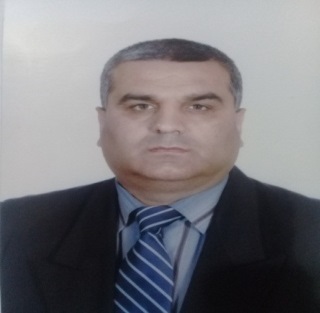 الكلية: العلوم التطبيقيةالاسم: أ.د. علي سليمان يوسفالمرتبة العلمية: أستاذالاختصاص: الكيمياء العضويةاسم الجامعة : جامعة موسكو للكيمياء ( جامعة منديلييف ) عنوان الجامعة: روسيا – موسكوالصفة العلمية أو الإدارية: عضو هيئة تدريسية الاهتمامات العلمية والبحثية: الاهتمام البحثي في مجال اصطناع المركبات العضوية وتحليلها وتوصيفهاالاهتمامات العلمية والبحثية: الاهتمام البحثي في مجال اصطناع المركبات العضوية وتحليلها وتوصيفها